В рамках участия в ППМИ-2021, в поддержку проекта "Устройство уличного освещения в деревне Начапкино" провели конкурс рисунков "ППМИ глазами детей", где приняли участие дети и внуки жителей деревни. Дети в своих работах показали живописные пейзажи своей Родины, а также проблему деревни – отсутствие освещения, которую можно будет решить благодаря Программе поддержки местных инициатив.  Пусть их мечты сбудутся.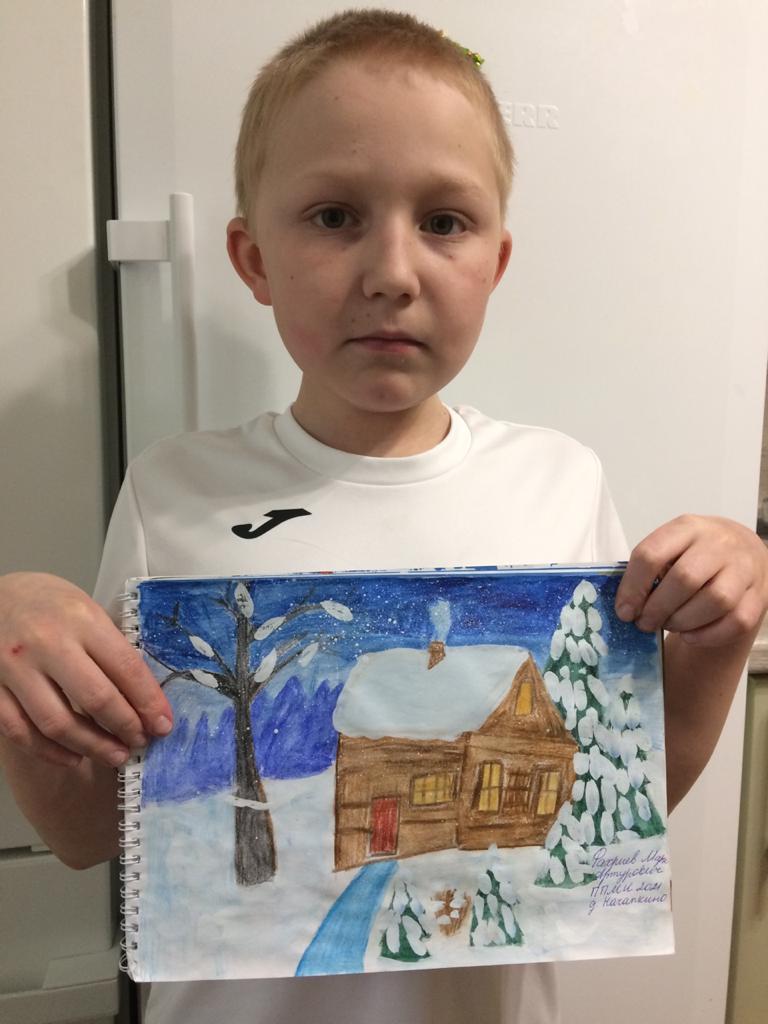 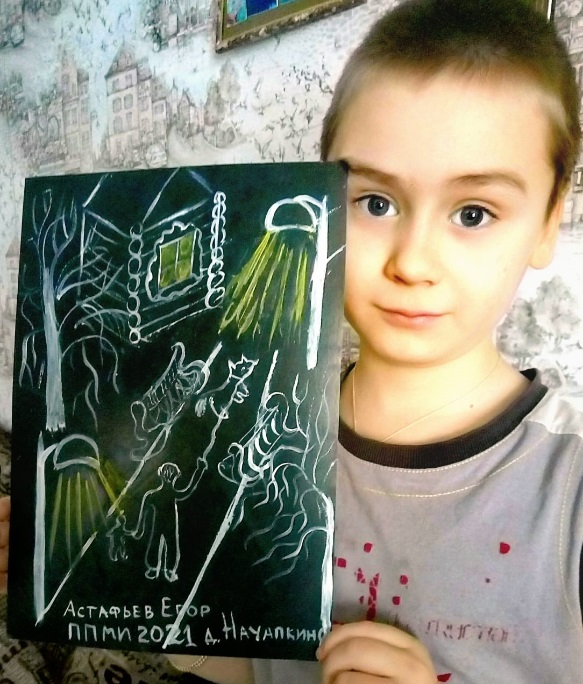 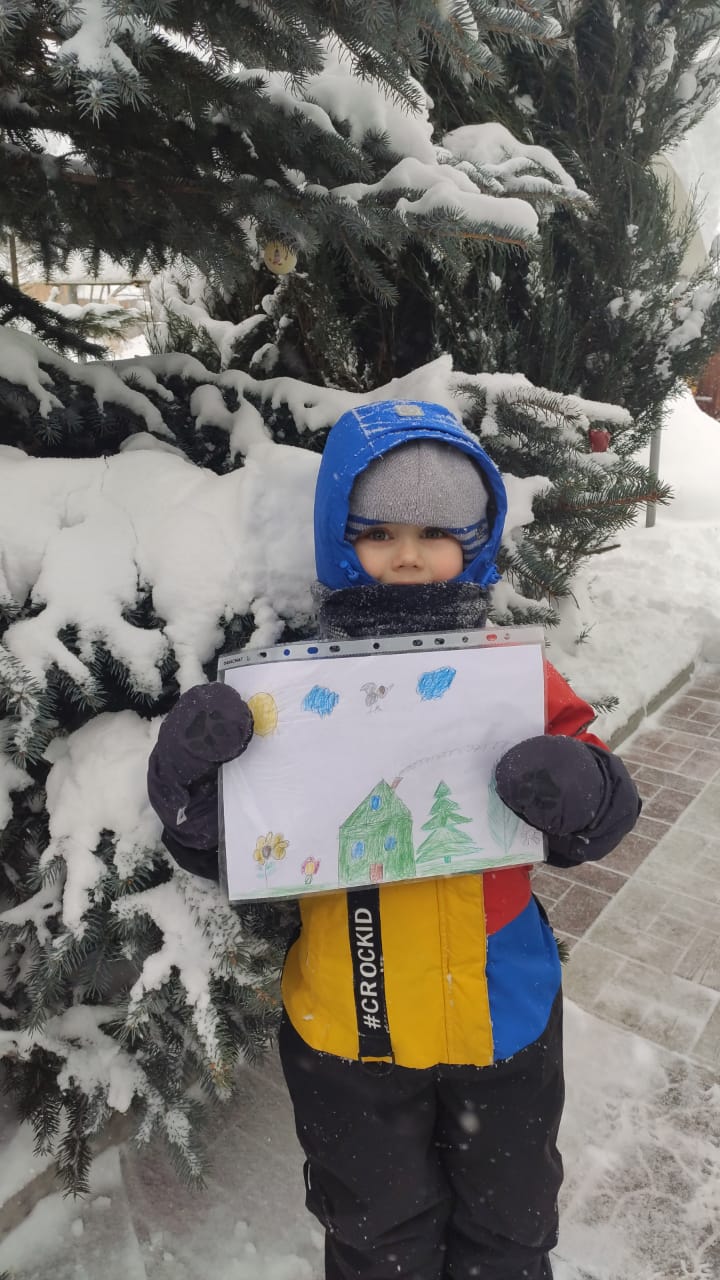 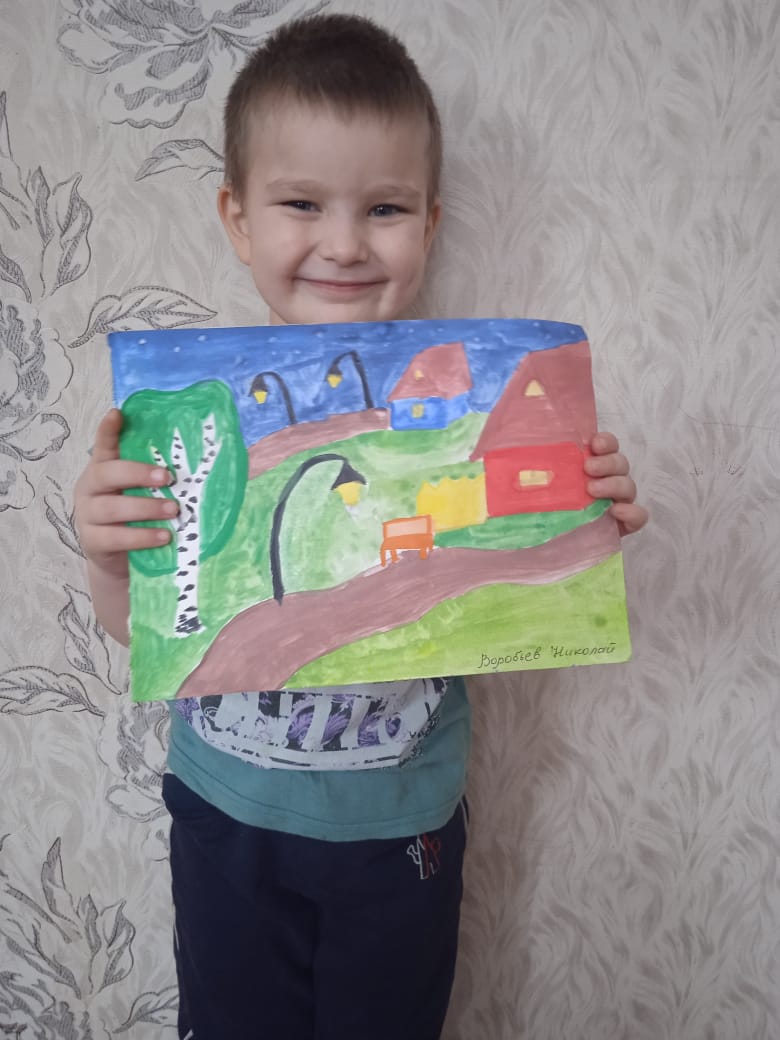 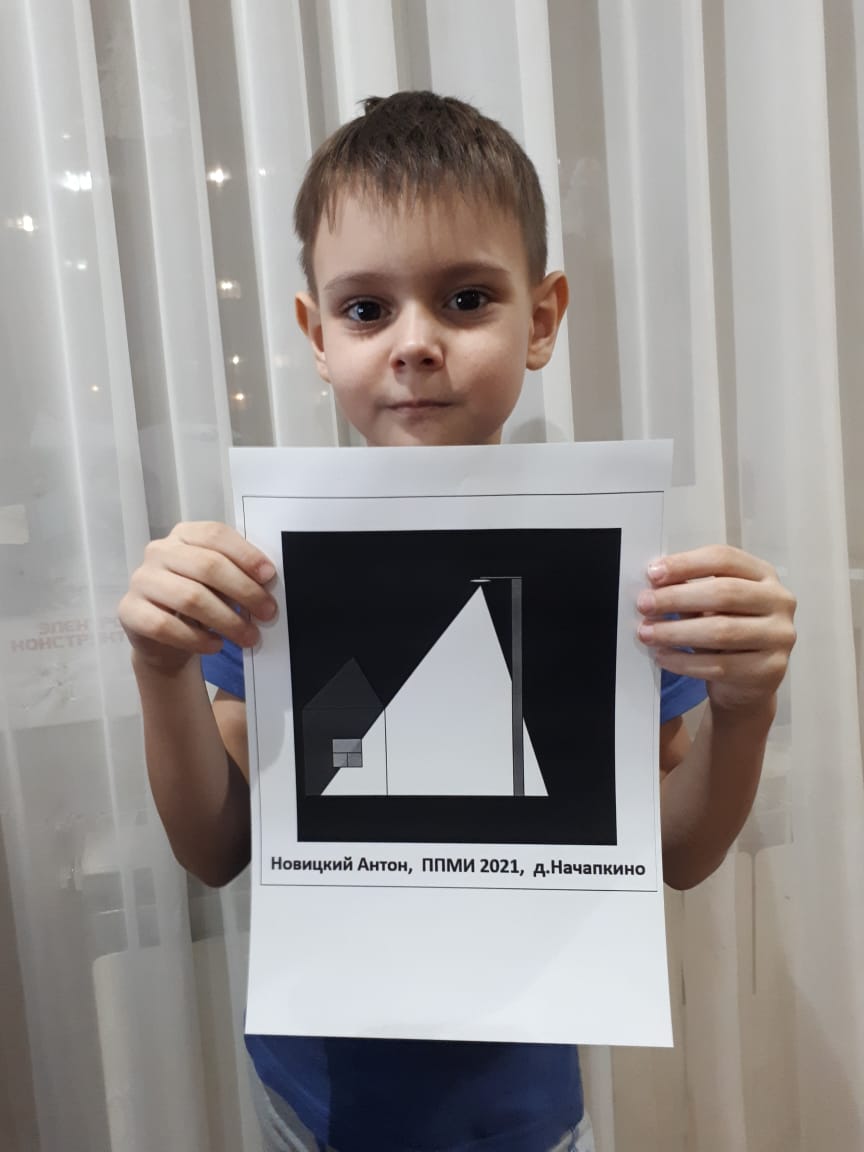 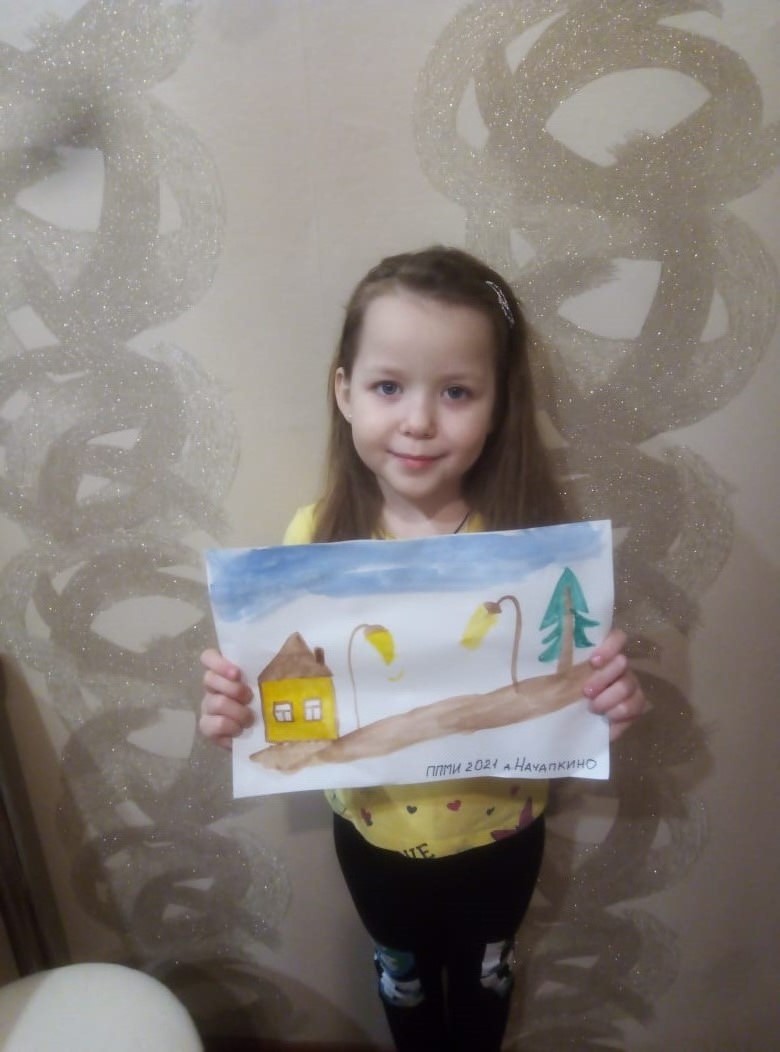 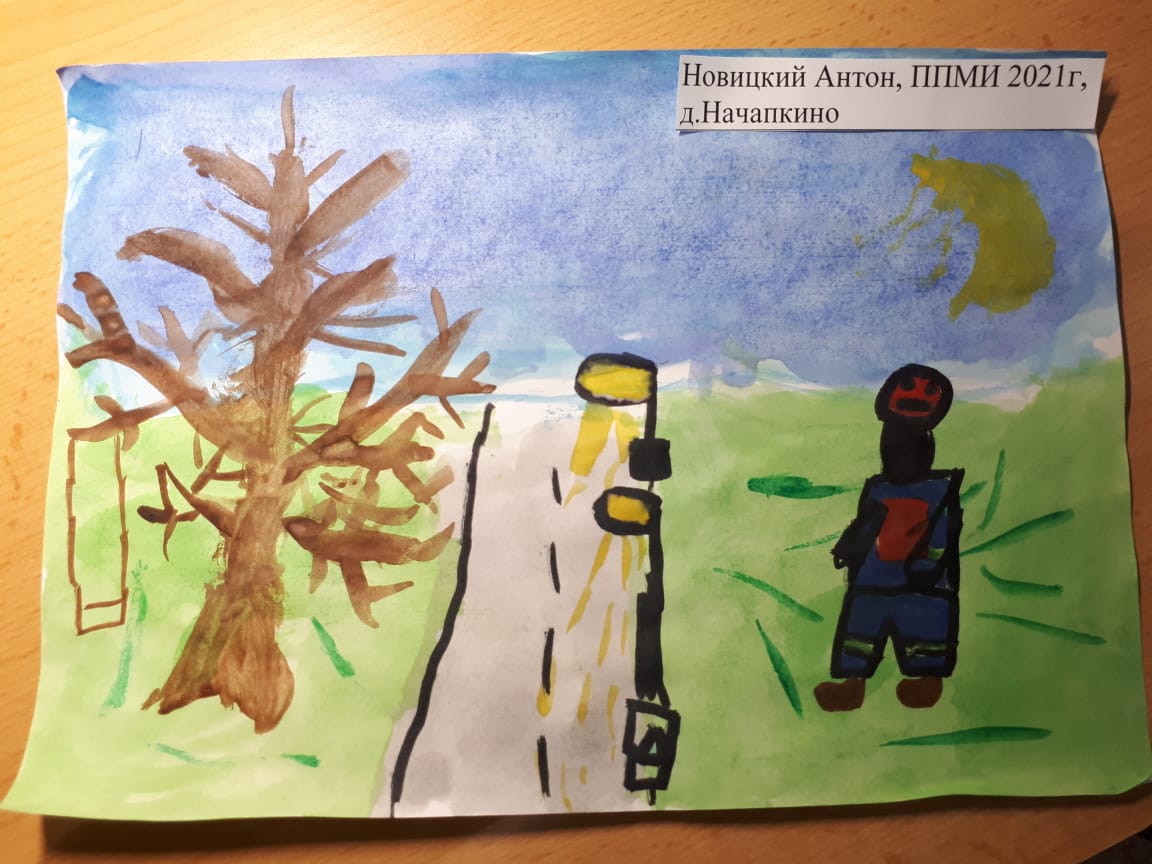 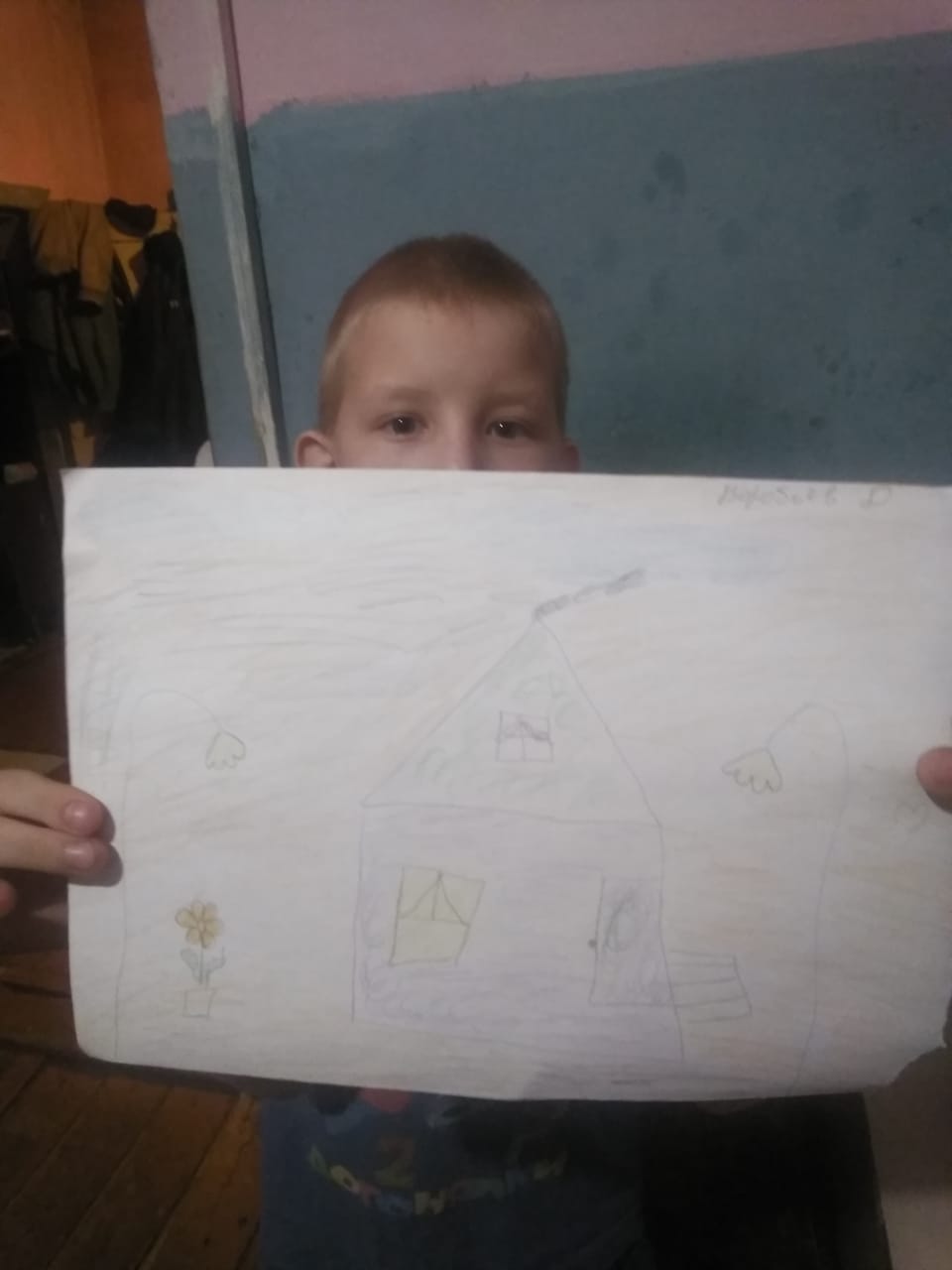 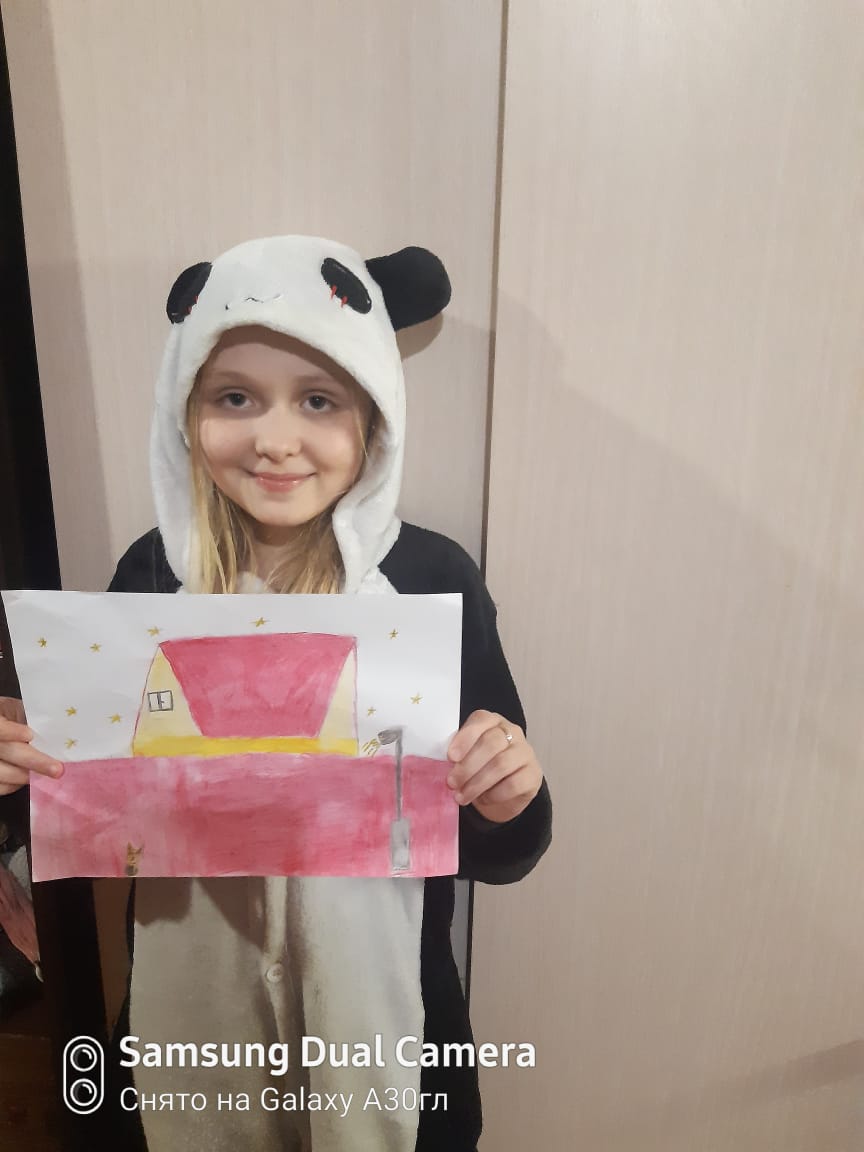 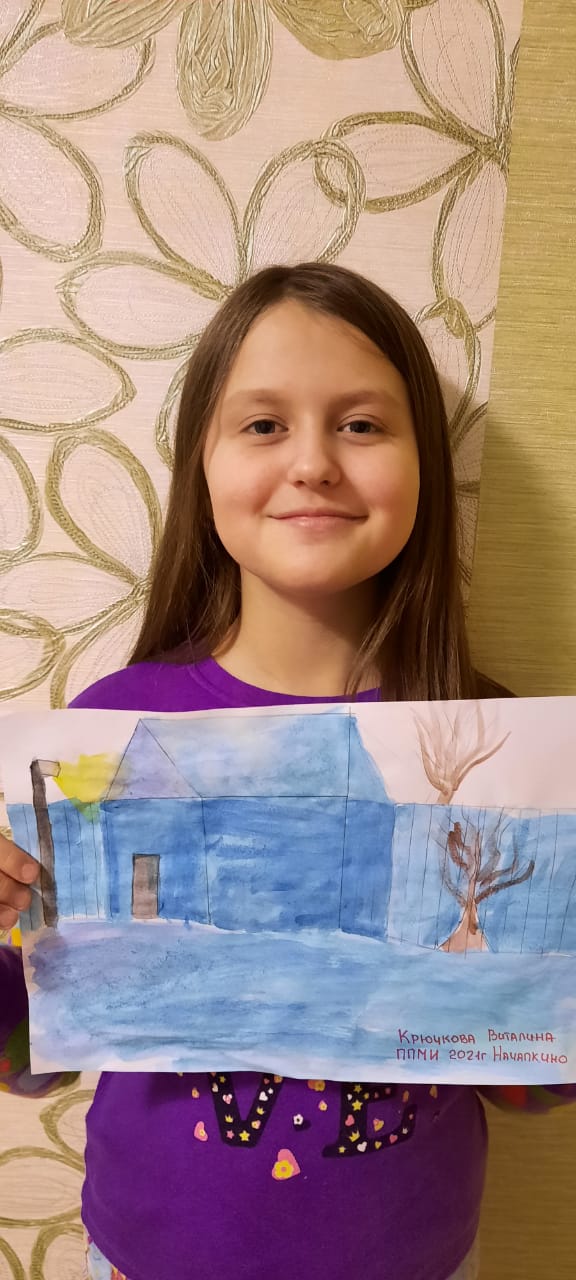 